 О дистанционной форме обученияВ связи с наступившими морозамиПРИКАЗЫВАЮ:1.   Организовать переход учащихся с 1 по 9 классы на дистанционное обучение  с 09 января 2023г. до особого распоряжения.2.      Учителям-предметникам проводить занятия в дистанционном формате по расписанию из учебных кабинетов.3.     Классным руководителям с 1 по 9 классы: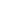 - проинформировать учащихся и их родителей (законных представителей) об организации обучения в дистанционной форме с 09 января 2023г.         - при отсутствии возможности ученика получить образование дистанционно, организовать образовательный процесс в дистанционной форме с использованием средств мобильной связи, электронного журнала, материалов на бумажных носителях.4.   Зам.директору по УВР Поляковой Л.Б.. проконтролировать:- за размещением данного приказа на официальном сайте школы в срок до 09.01.2023г.- за выполнением в ежедневном режиме электронного журнала с 09.01.2023г. до особого распоряжения (выставление оценок, заполнение темы урока, домашнего задания и т.д.) с указанием формы обучения – дистанционная, очная.5.                  Ответственность за исполнением приказа возложить за зам.директора по УВР Полякову Л.Б.Директор	Т.Н. АндрееваЧăваш Республикин Етĕрне муниципаллă округĕн муниципаллă бюджетлă пĕтĕмĕшле пĕлÿ паракан вĕрентÿ учрежденийĕ  «Палтайри пĕтĕмĕшле пĕлÿ паракан вăтам шкул»ВЫПИСКАПРИКАЗВЫПИСКАПРИКАЗМуниципальное бюджетное общеобразовательное учреждение «Балдаевская средняя общеобразовательная школа» Ядринского муниципального округа Чувашской Республики    09.01.2023         _______Палтай ялě________        (населенный пункт на чувашском языке)    09.01.2023         _______Палтай ялě________        (населенный пункт на чувашском языке)		№ 3              с. Балдаево             _             (населенный пункт на русском языке)                                                                      		№ 3              с. Балдаево             _             (населенный пункт на русском языке)                                                                      